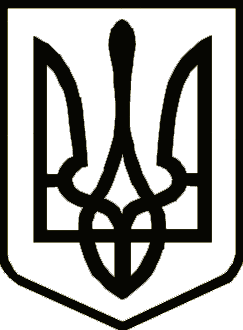 УкраїнаНОВГОРОД-СІВЕРСЬКА РАЙОННА РАДА    ЧЕРНІГІВСЬКОЇ ОБЛАСТІРІШЕННЯ(тридцять сьома сесія сьомого скликання)18 вересня  2020 року                                                                               № 615м. Новгород-Сіверський     Про звіт директора Грем’яцької загальноосвітньої школи І-ІІІ ступенів Новгород-Сіверської районної ради Чернігівської областіКеруючись пунктом 8 частини першої статті 43 Закону України «Про місцеве самоврядування в Україні», районна рада вирішила:Звіт директора Грем’яцької загальноосвітньої школи І-ІІІ ступенів Новгород-Сіверської районної ради Чернігівської області взяти до відома. Голова районної ради                                                                В. М. Кауфман Погоджено:Заступник голови Новгород-Сіверської районної державної адміністрації  Чернігівської області                                                                       В.М. КропотНачальник відділу з питань правової роботи, запобігання та виявлення корупції, цифрового розвитку Новгород-Сіверської районної державної адміністрації Чернігівської області                                                                       Ю. М. Білий Начальник відділу з юридичних питаньта комунальної власності виконавчого апаратуНовгород-Сіверської районної ради    Чернігівської області                                                                       Т. В. Щепочкіна